Madrid Protocol Concerning the International Registration of MarksNotification Made under Rule 20bis(6)(b) of the Common Regulations under the Madrid Agreement Concerning the International Registration of Marks and the Protocol relating to that Agreement:  Declaration that the Recording of Licenses in the International Register Has No Effect in the territory of the member States of the African Intellectual Property Organization (OAPI)	As provided for by Rule 20bis(6)(b) of the Common Regulations under the Madrid Agreement Concerning the International Registration of Marks and the Protocol Relating to that Agreement (“the Common Regulations”), the African Intellectual Property Organization (OAPI) has notified the Director General of the World Intellectual Property Organization (WIPO) that the recording of licenses in the International Register shall have no effect in the territory of its member States.2.	Consequently, a license relating to an international registration of a mark which has been granted with respect to OAPI shall, in order to have effect in that Contracting Party, be recorded in the Register of OAPI.  The formalities required for such recording must be completed directly with OAPI and according to the conditions laid down by the legislation of that Contracting Party.3.	The notification made by OAPI under Rule 20bis(6)(b) of the Common Regulations has entered into force on the date of entry into force of the Madrid Protocol with respect to OAPI, namely, March 5, 2015.March 23, 2015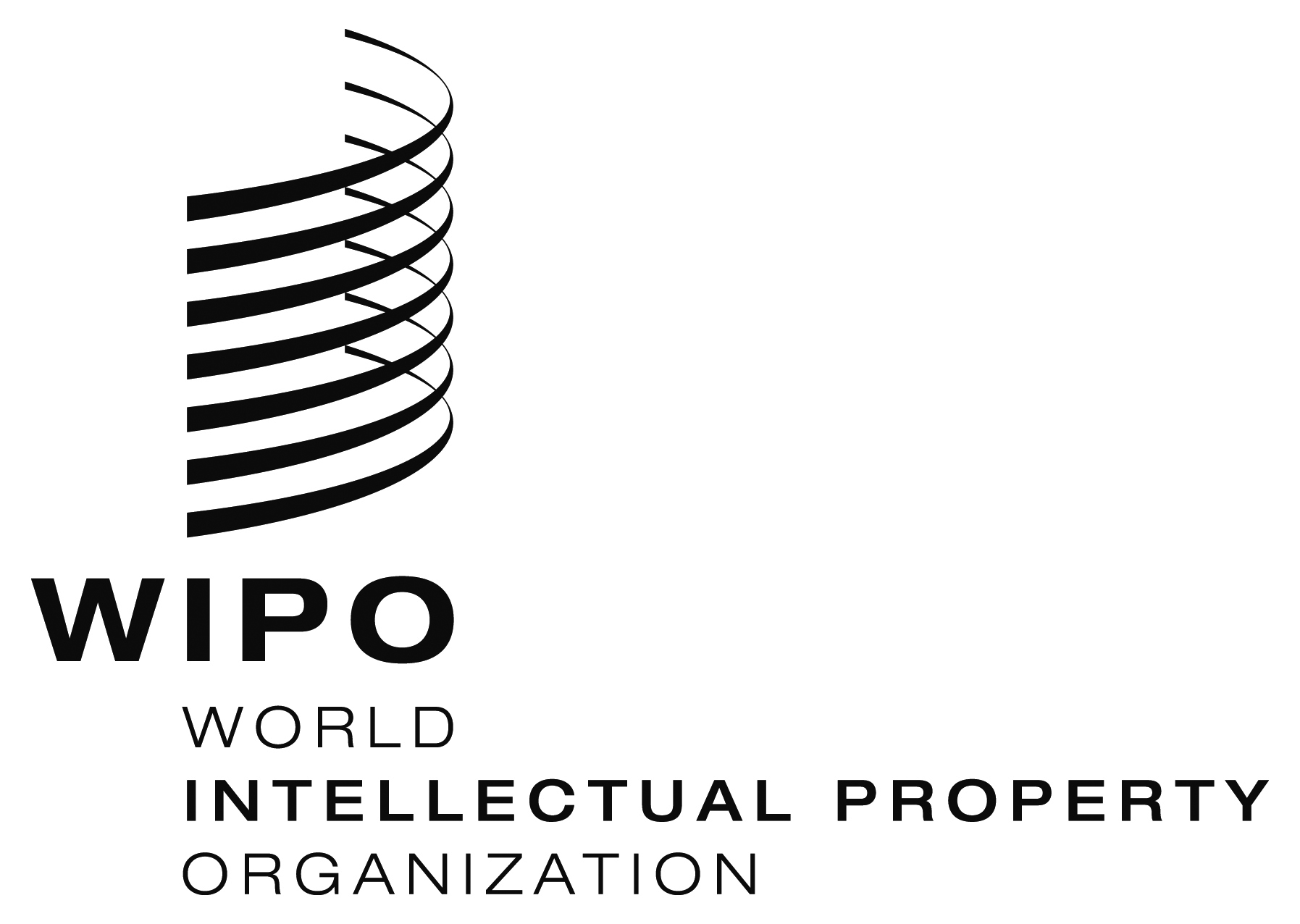 INFORMATION NOTICE NO. 7/2015  INFORMATION NOTICE NO. 7/2015  INFORMATION NOTICE NO. 7/2015  